О внесении изменений в постановление от 22.11.2019 № 25 «Об утверждении порядка предоставления  субъектам малого и среднего предпринимательства и организациям, образующим инфраструктуру поддержки субъектов малого и среднего предпринимательства, в аренду муниципального имущества, включенного в перечень муниципального имущества муниципального образования сельского поселения «Приуральское», свободного от прав третьих лиц  (за  исключением имущественных прав субъектов малого и среднего предпринимательства), предусмотренного частью 4 статьи 18 Федерального закона «О развитии малого и среднего предпринимательства в Российской Федерации»В соответствии с Федеральным законом от 03.07.2018 № 185-ФЗ "О внесении изменений в отдельные законодательные акты Российской Федерации в целях расширения имущественной поддержки субъектов малого и среднего предпринимательства", в целях приведения  нормативного правового акта в соответствие с действующим законодательством, реализации положений     Федерального закона от 24.07.2007 № 209-ФЗ "О развитии малого и среднего предпринимательства в Российской Федерации", в целях имущественной поддержки субъектов малого и среднего предпринимательства, администрация постановляет:            1.  Внести в постановление администрации сельского поселения «Приуральское» от 22.11.2019 № 25 «Об утверждении порядка предоставления  субъектам малого и среднего предпринимательства и организациям, образующим инфраструктуру поддержки субъектов малого и среднего предпринимательства, в аренду муниципального имущества, включенного в перечень муниципального имущества муниципального образования сельского поселения «Приуральское», свободного от прав третьих лиц  (за  исключением имущественных прав субъектов малого и среднего предпринимательства), предусмотренного частью 4 статьи 18 Федерального закона «О развитии малого и среднего предпринимательства в Российской Федерации»  следующие изменения:         1.1. По тексту постановления слова: «Порядок предоставления  субъектам малого и среднего предпринимательства и организациям, образующим инфраструктуру поддержки субъектов малого и среднего предпринимательства, в аренду муниципального имущества, включенного в перечень муниципального имущества муниципального образования сельского поселения «Приуральское», свободного от прав третьих лиц  (за  исключением имущественных прав субъектов малого и среднего предпринимательства), предусмотренного частью 4 статьи 18 Федерального закона «О развитии малого и среднего предпринимательства в Российской Федерации» заменить словами: «Порядок предоставления  субъектам малого и среднего предпринимательства и организациям, образующим инфраструктуру поддержки субъектов малого и среднего предпринимательства, в аренду муниципального имущества, включенного в перечень муниципального имущества муниципального образования сельского поселения «Приуральское», свободного от прав третьих лиц  (за исключением права хозяйственного ведения, права оперативного управления, а также имущественных прав субъектов малого и среднего предпринимательства), предусмотренного частью 4 статьи 18 Федерального закона «О развитии малого и среднего предпринимательства в Российской Федерации». 2. Настоящее постановление вступает в силу с даты подписания и подлежит размещению на официальном сайте муниципального образования сельского поселения «Приуральское» (http://priuralskoe.pechoraonline.ru/).Глава сельского поселения                                                                          В.Г.Головина АДМИНИСТРАЦИЯ СЕЛЬСКОГО ПОСЕЛЕНИЯ «ПРИУРАЛЬСКОЕ»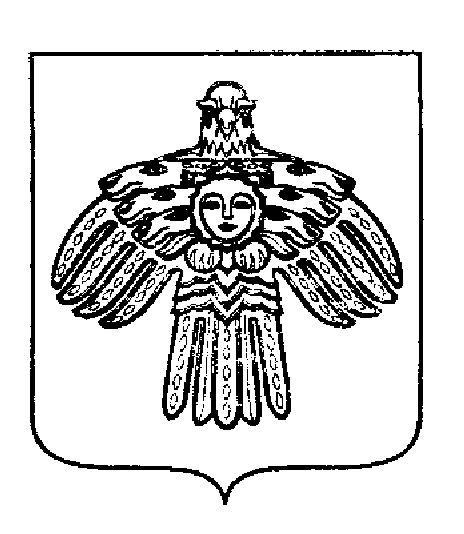 «ПРИУРАЛЬСКÖЙ»СИКТ ОВМÖДЧÖМИНСААДМИНИСТРАЦИЯ«ПРИУРАЛЬСКÖЙ»СИКТ ОВМÖДЧÖМИНСААДМИНИСТРАЦИЯ«ПРИУРАЛЬСКÖЙ»СИКТ ОВМÖДЧÖМИНСААДМИНИСТРАЦИЯПОСТАНОВЛЕНИЕ ШУÖМПОСТАНОВЛЕНИЕ ШУÖМПОСТАНОВЛЕНИЕ ШУÖМПОСТАНОВЛЕНИЕ ШУÖМПОСТАНОВЛЕНИЕ ШУÖМ«30»  марта  2020г.с. Приуральское,  г. Печора,Республика Коми«30»  марта  2020г.с. Приуральское,  г. Печора,Республика Коми№ 7  